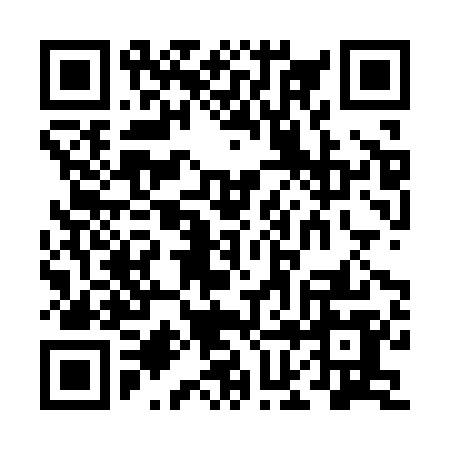 Prayer times for Tulln an der Donau, AustriaWed 1 May 2024 - Fri 31 May 2024High Latitude Method: Angle Based RulePrayer Calculation Method: Muslim World LeagueAsar Calculation Method: ShafiPrayer times provided by https://www.salahtimes.comDateDayFajrSunriseDhuhrAsrMaghribIsha1Wed3:476:272:006:059:3412:052Thu3:476:252:006:069:3612:063Fri3:466:232:006:079:3812:074Sat3:456:212:006:089:4012:075Sun3:446:192:006:089:4112:086Mon3:436:182:006:099:4312:097Tue3:426:162:006:109:4512:108Wed3:426:142:006:109:4712:109Thu3:416:122:006:119:4812:1110Fri3:406:102:006:129:5012:1211Sat3:396:082:006:139:5212:1212Sun3:396:072:006:139:5312:1313Mon3:386:052:006:149:5512:1414Tue3:376:032:006:159:5712:1515Wed3:376:022:006:159:5812:1516Thu3:366:002:006:1610:0012:1617Fri3:355:582:006:1610:0212:1718Sat3:355:572:006:1710:0312:1819Sun3:345:552:006:1810:0512:1820Mon3:345:542:006:1810:0612:1921Tue3:335:532:006:1910:0812:2022Wed3:335:512:006:2010:0912:2023Thu3:325:502:006:2010:1112:2124Fri3:325:492:006:2110:1212:2225Sat3:315:472:006:2110:1412:2226Sun3:315:462:006:2210:1512:2327Mon3:315:452:016:2210:1712:2428Tue3:305:442:016:2310:1812:2429Wed3:305:432:016:2410:1912:2530Thu3:295:422:016:2410:2012:2631Fri3:295:412:016:2510:2212:26